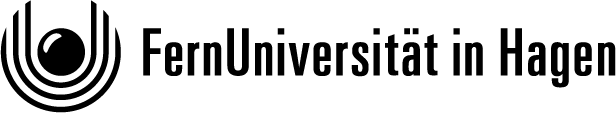 FernUniversität in Hagen | Verzeichnis von Verarbeitungstätigkeiten Immer auszufüllenBezeichnung der Verarbeitungstätigkeit AktenzeichenBitte löschen Sie die nicht zutreffende ZeileEs werden personenbezogene Daten verarbeitetEs werden keine personenbezogenen Daten verarbeitetANLAGEN Liste der Anlagen Anlage 1Datensatz der erfassten personenbezogenen DatenDetailinformationen, differenziert nach Einzelangaben zu personenbezogenen Daten auf Datenfeldebene, z.B. Name, Vorname, Alter, Adresse mit Ort, PLZ, Straße, Hausnr. Studienfach, Fachsemester, weitere Attribute, etc. Dazu gehören ggf. auch personenbeziehbare Daten wie IP-Adressen, Zeitstempel bei Datenzugriffen, Aufrufe von Datenabfragen in Programmen, Generierung von Berichten, etc. Sofern ein separates Dokument zu den Datenfeldern existiert, sollte darauf verwiesen werden. Anlage 2Titel Text DatumVermerkBearbeitungVersion1. Grundsätzliche Angaben zur Verarbeitung und zur Verantwortlichkeit (1)1. Grundsätzliche Angaben zur Verarbeitung und zur Verantwortlichkeit (1)1. Grundsätzliche Angaben zur Verarbeitung und zur Verantwortlichkeit (1)Kurzbezeichnung Verarbeitungsprozess Ggf. übergeordneter Geschäftsprozess oder weitere Verarbeitungstätigkeit Beginn der Verarbeitung (geplantes) Ende der Verarbeitung Verantwortlicher für den Datenverarbeitungsprozess Name, VornameVerantwortlicher für den Datenverarbeitungsprozess Organisations-einheit, Adresse, Gebäude, Raum Verantwortlicher für den Datenverarbeitungsprozess Telefon Verantwortlicher für den Datenverarbeitungsprozess E-Mail-Adresse Zweck der Verarbeitung Datenstruktur / Datenformat Prozess der Datenverarbeitung, IT-System / eingesetzte Software Rechtsgrundlage der Verarbeitung Gesetzliche Regelung innerhalb der EU-DSGVO Gesetzliche Regelung innerhalb der EU-DSGVO Rechtsgrundlage der Verarbeitung Spezial gesetzliche Regelung außerhalb der EU-DSGVO Spezial gesetzliche Regelung außerhalb der EU-DSGVO Rechtsgrundlage der Verarbeitung Kollektivvereinbarung (z.B. Dienstvereinbarung, Tarifvertrag) Kollektivvereinbarung (z.B. Dienstvereinbarung, Tarifvertrag) Rechtsgrundlage der Verarbeitung Einwilligung der/des Betroffenen Einwilligung der/des Betroffenen 1. Grundsätzliche Angaben zur Verarbeitung und zur Verantwortlichkeit (2)1. Grundsätzliche Angaben zur Verarbeitung und zur Verantwortlichkeit (2)Zugriffsberechtigte Personen Datenweitergabe und Empfänger FernUniversität in Hagen intern Datenweitergabe und Empfänger Externe (innerhalb EU) AuftragsdatenverarbeitungEs liegt eine Auftragsverarbeitung vor. Der Auftragsverarbeitungsvertrag ist beigefügt. Es liegt keine Auftragsverarbeitung vor. Bitte Nichtzutreffendes streichen.Liegt eine Auftragsdatenverarbeitung vor, bitte zusätzlich das gesonderte Formular „Beiblatt Auftragsverarbeitung“ ausfüllen und den Auftragsverarbeitungsvertrag beifügen. Datenweitergabe und Empfänger Drittstaaten (außerhalb EU) und internationale OrganisationenFristen für Aufbewahrung / Fristen für LöschungSonstige grundsätzliche Angaben2. Kategorien betroffener Personen und Kategorien personenbezogener Daten2. Kategorien betroffener Personen und Kategorien personenbezogener DatenKategorie betroffener PersonenKategorien personenbezogener DatenBesondere Kategorien personenbezogener Daten im Sinne des Artikel 9 DS-GVODatensatzBitte beschreiben Sie ggf. den detaillierten Datensatz in der Anlage 1DatensatzSonstige Angaben3. Technische und organisatorische Schutzmaßnahmen nach Artikel 24 und 25 EU-DS-GVO3. Technische und organisatorische Schutzmaßnahmen nach Artikel 24 und 25 EU-DS-GVOTechnische MaßnahmenOrganisatorische MaßnahmenSonstige Angaben4. Risikoanalyse nach Artikel 32 EU-DS-GVO4. Risikoanalyse nach Artikel 32 EU-DS-GVORisikoabschätzungErgebnisBitte löschen Sie die nicht zutreffende ZeileErgebnisEs besteht voraussichtlich kein hohes Risiko für betroffene PersonenEs besteht voraussichtlich ein hohes Risiko für betroffene PersonenSonstige Angaben5. Datenschutz-Folgenabschätzung nach Artikel 35 EU-DS-GVO5. Datenschutz-Folgenabschätzung nach Artikel 35 EU-DS-GVOErforderlichkeit Bitte löschen Sie die nicht zutreffende ZeileErforderlichkeit Nach der durchgeführten Risikoanalyse ist eine Datenschutzfolgenabschätzungnicht erforderlicherforderlich Datenschutzfolgen- abschätzung ggf. Hinweis auf Anlage mit ausführlicher Darstellung der DatenschutzfolgenabschätzungDatenschutzfolgen- abschätzung Ergebnis Wird vom Verantwortlichen nur nach Beratung durch BDSB ausgefüllt. Konsultation der 
Aufsichtsbehörde Muss die Aufsichtsbehörde konsultiert werden? Wird vom Verantwortlichen nur nach Beratung durch BDSB ausgefüllt. Sonstige Angaben6. Angaben zu Informations- und Auskunftsrechten nach Artikel 12 – 15 EU-DS-GVO 6. Angaben zu Informations- und Auskunftsrechten nach Artikel 12 – 15 EU-DS-GVO Einhaltung der Informationspflichten Wie werden die Auskunftspflichten eingehalten? Ggf. Beschreibung der internen Prozesse und der verwendeten Dokumente. Einhaltung der 
Auskunftspflichten Werden die Auskunftspflichten eingehalten? Prozessbeschreibung Wie werden die Auskunftspflichten eingehalten? Ggf. Beschreibung der internen Prozesse. Sonstige Angaben7. Weitere Angaben7. Weitere Angaben8. Kontaktdaten8. Kontaktdaten8. KontaktdatenVerantwortlicher gem. Artikel 30 Abs. 1 DSGVO i.V.m. Art. 4 S. 1 Nr. 7 FernUniversität in HagenDie RektorinUniversitätsstraße 4758097 HagenT: +49 2331 987 2400E: rektorin@fernuni-hagen.de FernUniversität in HagenDie RektorinUniversitätsstraße 4758097 HagenT: +49 2331 987 2400E: rektorin@fernuni-hagen.de Behördlicher Datenschutzbeauftragter und Stellvertreter Oliver Hinte Universitätsstraße 4758097 HagenT:	+49 2331 987 2511E: datenschutzbeauftragter@fernuni-hagen.de Uwe HofmannUniversitätsstraße 4758097 HagenT:	+49 2331 987 2435E: datenschutzbeauftragter@fernuni-hagen.de 9. Weitere FernUni interne Kontaktdaten9. Weitere FernUni interne KontaktdatenBitte geben Sie hier ggf. die Kontaktdaten weiterer Personen (z.B. Datenschutzkoordinator der Fachabteilung, Dekanin/Dekan, Dezernent/in, Leiter/in zentrale wissenschaftliche Einrichtung) an. Oder Personen, die für bestimmte operative oder weitere Teilprozesse der  Datenverarbeitung zuständig sind (siehe Punkt 1).Bitte geben Sie hier ggf. die Kontaktdaten weiterer Personen (z.B. Datenschutzkoordinator der Fachabteilung, Dekanin/Dekan, Dezernent/in, Leiter/in zentrale wissenschaftliche Einrichtung) an. Oder Personen, die für bestimmte operative oder weitere Teilprozesse der  Datenverarbeitung zuständig sind (siehe Punkt 1).Funktion und AufgabenAngaben zur Person: Name, Vorname, Organisationseinheit, Adresse, Gebäude, Raum, Telefon, E-Mai-Adresse KategorieErfasste personenbezogenen Daten[ Angaben Kategorie ] [ Angaben zugehörige Attribute oder Beschreibung ] 